პროექტი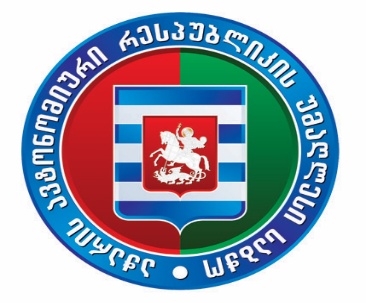 აჭარის ავტონომიური რესპუბლიკის უმაღლესი საბჭოს საკონსტიტუციო, იურიდიულ და საპროცედურო საკითხთა კომიტეტის სხდომა14 ივნისი 2022 წელი					                                                    11:30 სთ.ბიუროს სხდომათა ოთახი დღის წესრიგი            საკანონმდებლო პაკეტი (№09-01-08/29, 19.05.2022წ.):ა) აჭარის ავტონომიური რესპუბლიკის კანონის პროექტი „აჭარის ავტონომიური რესპუბლიკის უმაღლესი საბჭოს არჩევნების შესახებ“ აჭარის ავტონომიური რესპუბლიკის კანონში ცვლილების შეტანის თაობაზე;ბ) აჭარის ავტონომიური რესპუბლიკის უმაღლესი საბჭოს რეგლამენტის პროექტი „აჭარის ავტონომიური რესპუბლიკის რეგლამენტში ცვლილების შეტანის შესახებ“.ინიციატორი: აჭარის ავტონომიური რესპუბლიკის უმაღლესი საბჭოს წევრები - დავით გაბაიძე, მარინე გვიანიძე, ფრიდონ ფუტკარაძე, ცოტნე ანანიძე, ილია ვერძაძე, დავით ბაციკაძე, ტიტე აროშიძე.მომხსენებელი: აჭარის ავტონომიური რესპუბლიკის უმაღლესი საბჭოს წევრი - დავით გაბაიძე